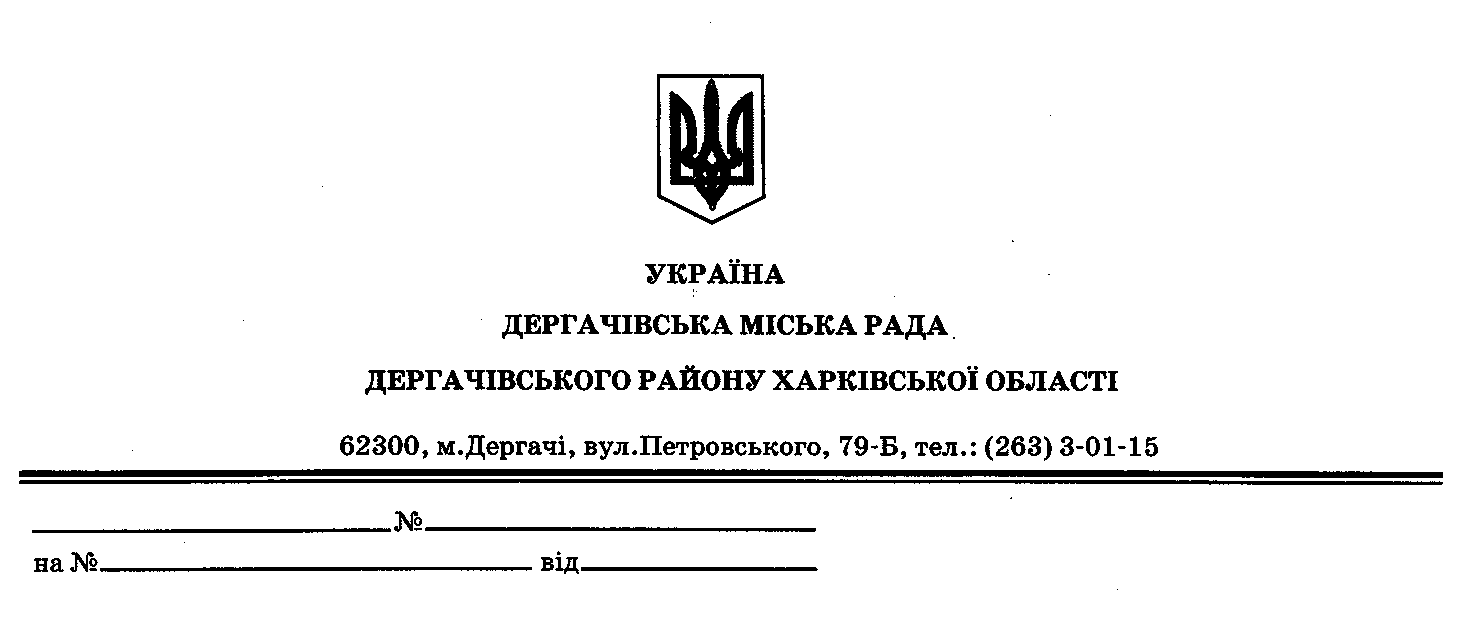 ДЕРГАЧІВСЬКА МІСЬКА РАДАВИКОНАВЧИЙ КОМІТЕТРІШЕННЯВід 14   лютого  2017 року 							№41Про створення тимчасових робочих місць для проведення громадських робіт у 2017 роціВідповідно до Закону України «Про зайнятість населення», Порядку організації громадських та інших робіт тимчасового характеру, затвердженого постановою Кабінету Міністрів України від 20.03.2013 року №175, з метою здійснення комплексу заходів щодо забезпечення тимчасової зайнятості населення (передусім осіб, зареєстрованих як безробітні) шляхом направлення їх на громадські роботи, які мають корисну спрямованість, відповідають потребам громади, місту і сприяють їх соціальному розвитку, керуючись ст.ст.34,59 Закону України «Про місцеве самоврядування в Україні», виконавчий комітет Дергачівської міської ради,-ВИРІШИВ:1.Створити у 2017 році 10 робочих місць для проведення громадських робіт на території Дергачівської міської ради.2.Затвердити перелік робіт,які можуть застосовуватись для організації громадських робіт у 2017 році (додається).2. Фінансування організації громадських робіт здійснювати за рахунок коштів місцевого бюджету та інших джерел, не заборонених законодавством.3. Рішення виконавчого комітету Дергачівської міської ради №58 «Про  створення тимчасових робочих місць для проведення громадських робіт у 2016 році»від 15.03.2016р. вважати таким, що втратило чинність.4.Контроль за виконанням  даного рішення покласти на заступника міського голови з фінансово-економічних питань.Дергачівський міський голова                                                 О.В.ЛисицькийДодаток  до рішення виконавчого комітетуДергачівської міської ради №41	Від 14 лютого2017р.ПЕРЕЛІКвидівробіт, якіможутьзастосовуватися дляорганізаціїгромадськихробіт у 2017роціВпорядкуванняпридорожніхсмуг;Посадка та догляд насадженьвздовжшляхів;Впорядкування та благоустрійтериторійнаселенихпунктів, паркових зон, територій, прилеглих до пам’ятниківкультури, архітектури та цвинтарів, впорядкуваннятериторійнаселенихпунктів з метою ліквідаціїнаслідківнадзвичайнихситуацій, визнанихрішенням органу виконавчоївлади; підсобніроботи при ремонтіприватнихжитловихбудинків одиноких осіб з числа ветераніввійни та інвалідів, щопроводяться за рішенням органу місцевогосамоврядування;Збір, сортування, транспортуваннясміття та вторинноїсировини, ліквідаціясміттєзвалищ та сніговихзаметів;Упорядкуваннямеморіалів, пам’ятників, братських могил, місцьпохованнязагиблихзахисниківВітчизни та іншихпам’ятоккультурноїспадщини;Облаштуваннядитячихмайданчиків у житловихмасивахміста та дитячихдошкільних закладах;Озелененнятериторіїміста: висадкасаджанців дерев, кущів, квітів та догляд за ними (прополи, поливання та інше);Покісбур’янів;Очищення та впорядкуванняберегіврічок і водоймищ;Роботи з упередження та ліквідаціїнаслідків паводку;Робота з документами;Роботи при проведенні ремонту абореконструкціїдитячихдошкільнихзакладів;Очистка та побілкабордюріввздовжшляхів, побілка дерев та інше;Інформуваннянаселеннящодонедопущенняпорушеньгромадського порядку;Роботи з інженерно-технічногооблаштуваннядержавного кордону;Інформуваннянаселеннястосовно порядку отриманняжитловихсубсидій;Локалізація і ліквідаціянаслідківнадзвичайнихситуацій, упорядкуваннябомбосховищ, тощо.Керуючий справами(секретар)виконавчогокомітету                                                       В.К .Кубицький